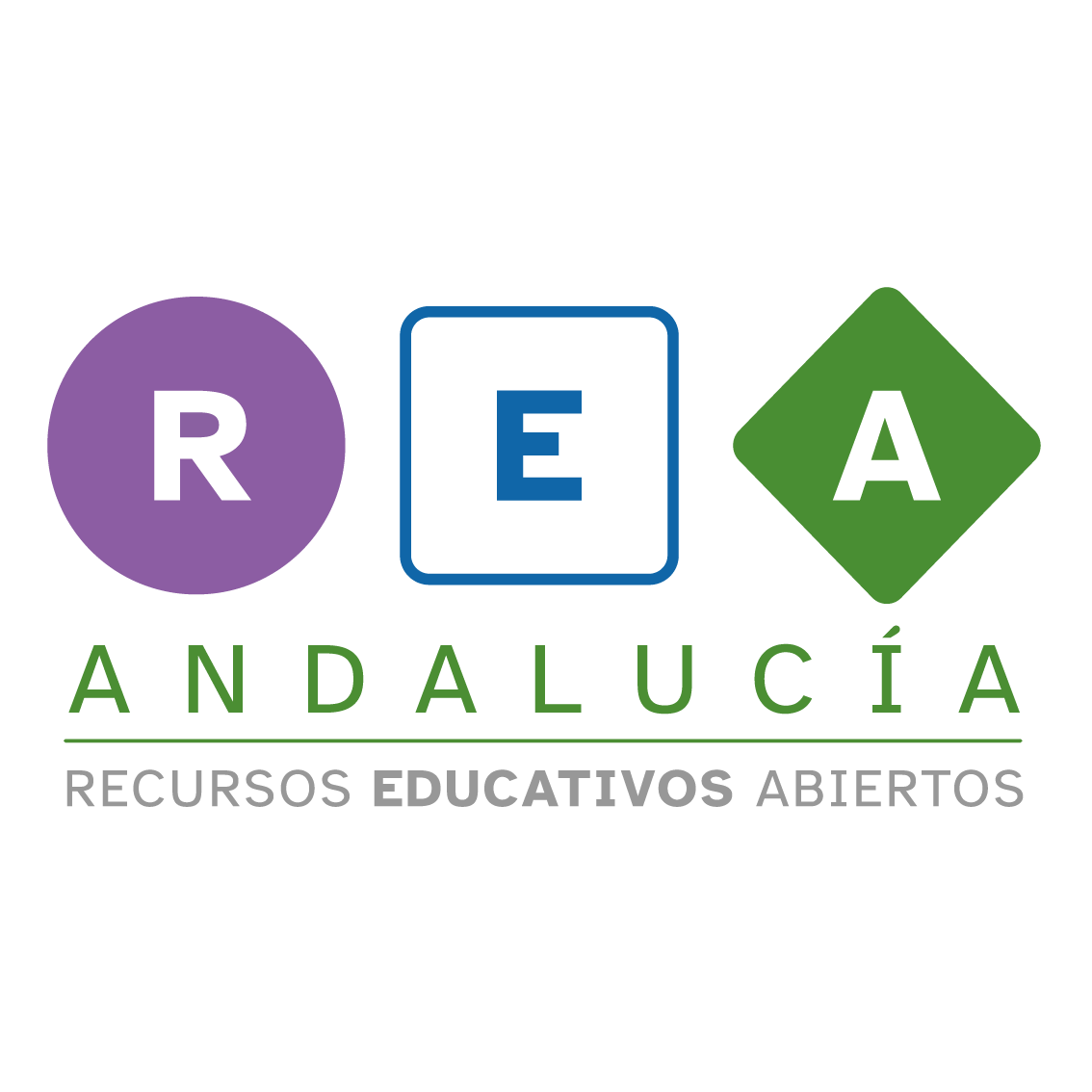 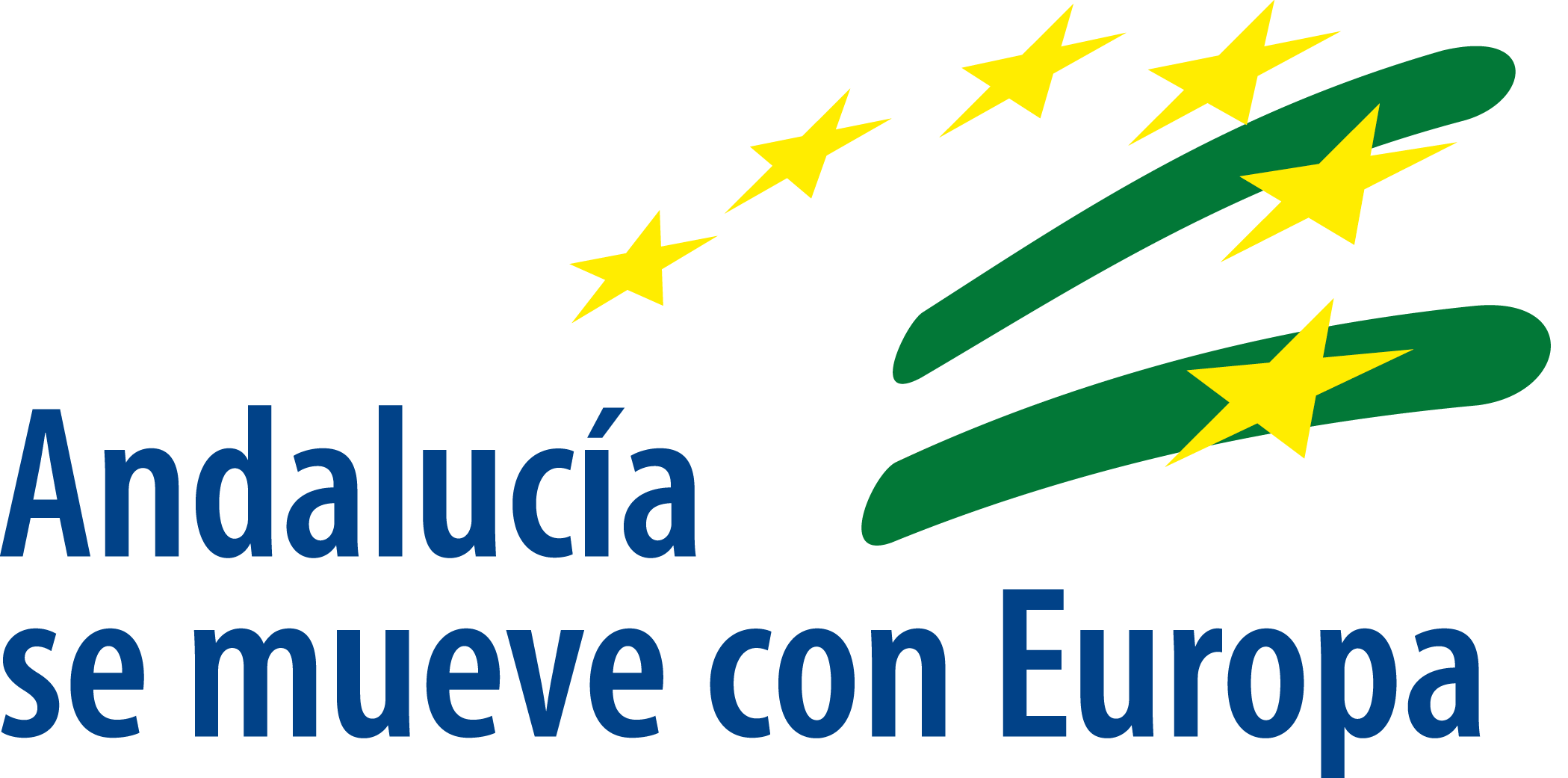 Acreditación de guía del centro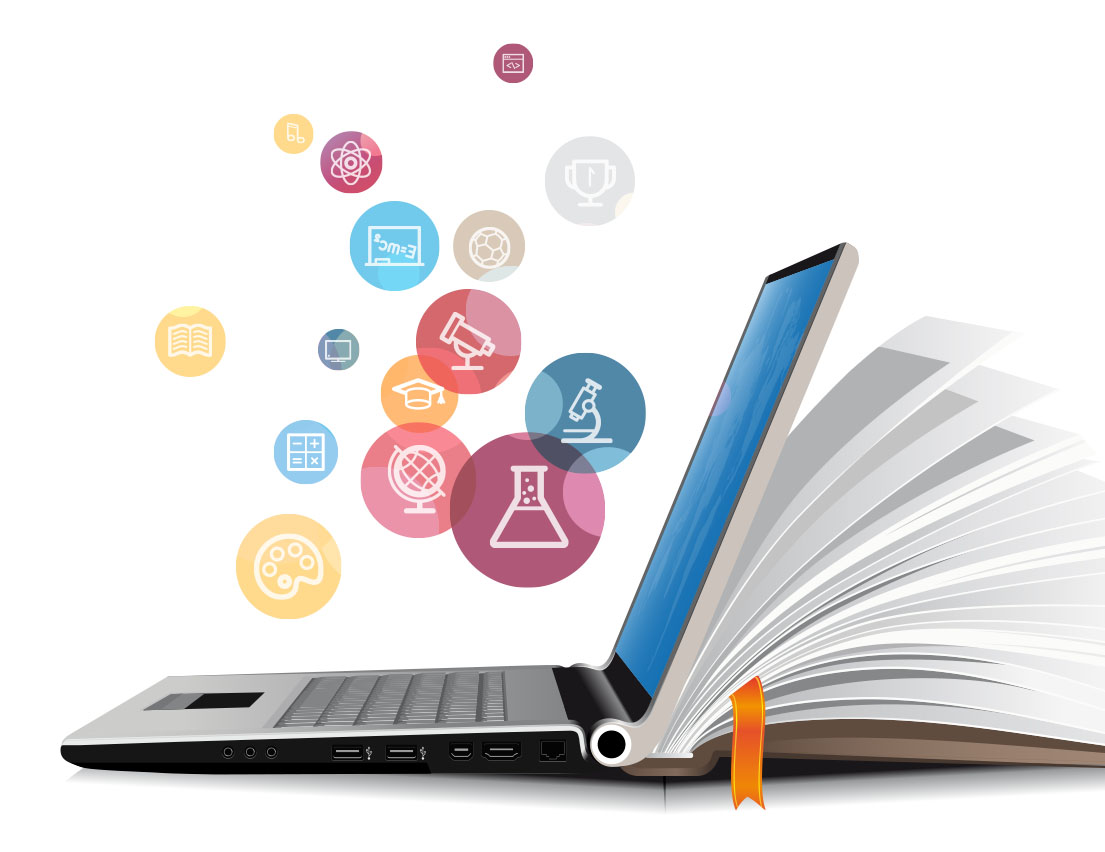 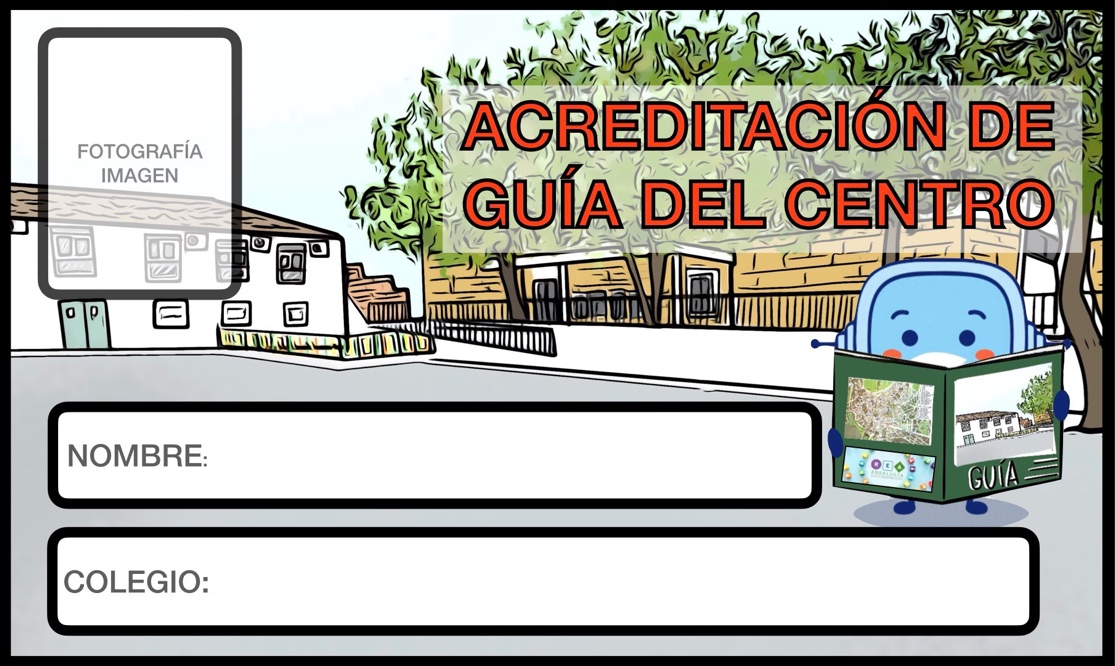 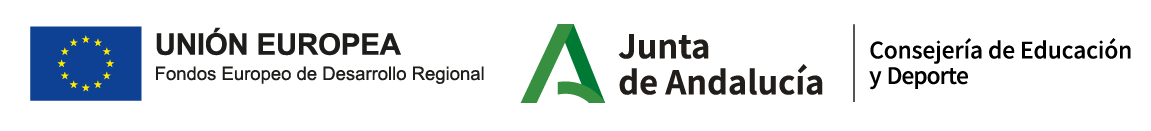 